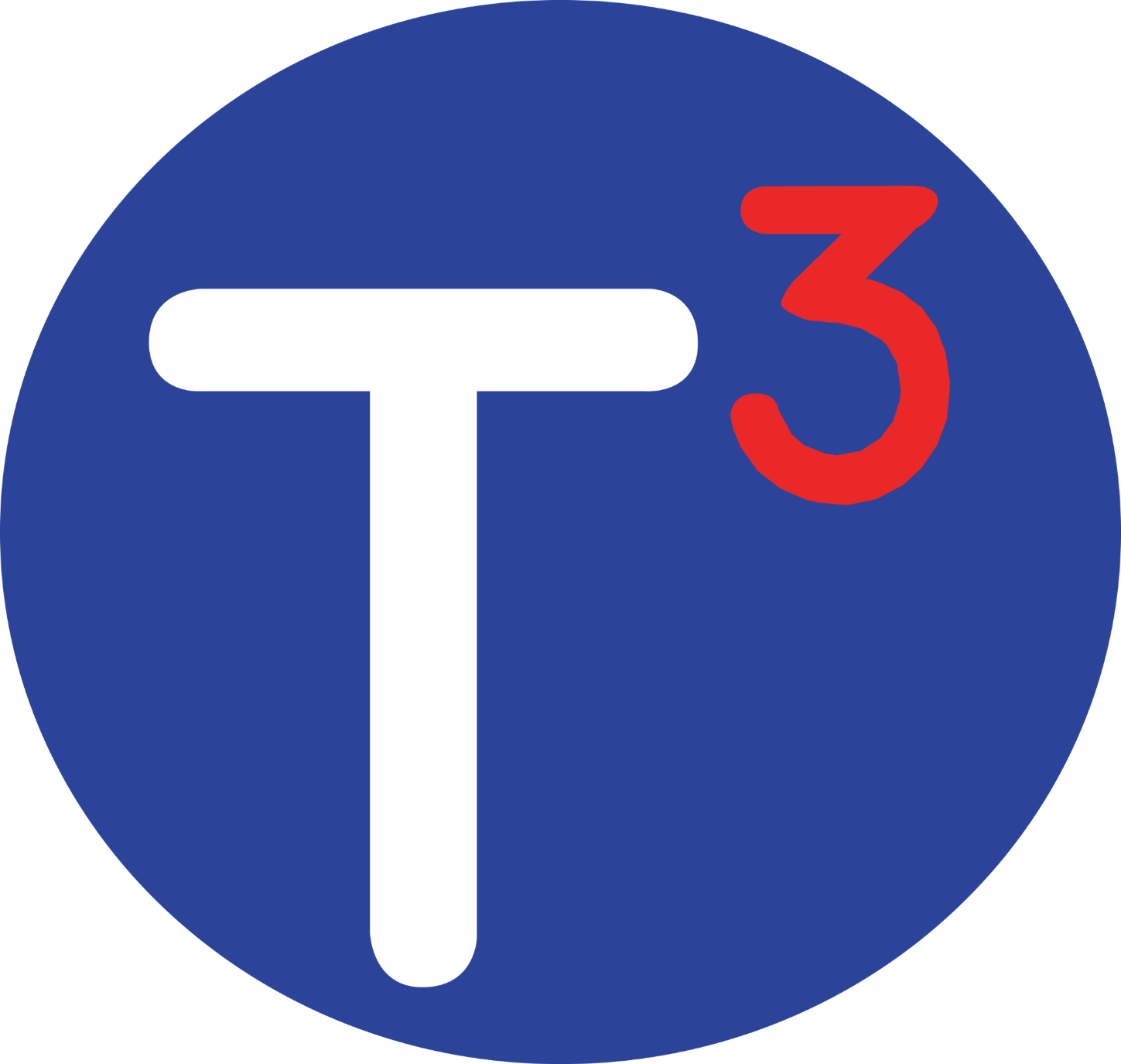 T3 Braille Teacher’s GuideModule 3 (UEB Contractions), Level C Version 1 (July 2022)T3 was developed by Touch Graphics Inc in collaboration withIDeA Center-University of Buffalo School of Architecture Smith-Kettlewell Eye Research InstituteExceptional Teaching IncT3 research and development funding by National Institute of Disability, IndependentLiving and Rehabilitation Research (NIDILIRR), a component of the Administration forCommunity Living (ACL), US Department of Health and Human Services (HHS)Award No. 90BISB0012-01-00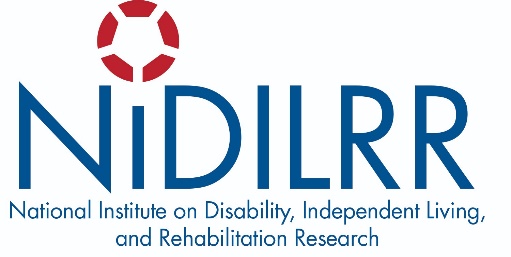 Project StaffNicole Rittenour-Graphics Lindsay Yazzolino-SalesZach Eveland-TechnologySteve Landau-DesignHeamchand Subryan-Evaluator (IDeA Center)Lucia Hasty-Content creator (T3 Games)Ann Cunningham-Content creator (T3 Stories)Helene Holman-Content creator (T3 Braille)Stephanie Herlich-Content creator (T3 Braille)James Dietz-Sound design Content creator (T3 Games)Yue-Ting Siu-PedagogyJoshua Miele-Concept (Smith-Kettlewell)Valerie Morash-Experimental design (Smith-Kettlewell)Jeanice Bainnson-ManagementGina Marie Clepper-InternSheet B3C-C1Welcome to Level Three of UEB Contractions. There are 4 new shortform words at the top of this sheet. They are easy to remember because they use letters from the word they represent. The four new words are letter, friend, great, and also. The shortform words stand alone and can also be used as part of a larger word.”Activity 1“Read each sentence until you reach the separation line.”Activity 2“Go back to sentence 1. Press on the letters l-r for the shortform word letter every time they appear in the numbered sentences.”Activity 3“Go back to sentence 1. Press on the letters f-r for the shortform word letter every time they appear in the numbered sentences.”Activity 4“Go back to sentence 1. Press on the letters g-r-t for the shortform word letter every time they appear in the numbered sentences.”Activity 5“Go back to sentence 1. Press on the letters a-l for the shortform word letter every time they appear in the numbered sentences.”Activity 6“After the separation line, near the bottom of the page, there are two sentence starters. Each sentence starter has a braille blank. Read each sentence starter. Take out your braille writer and put in paper. Label your paper. Rewrite each sentence finishing with your own words. Remember to begin each sentence with a capital and end each sentence with a period.”Sheet B3C-C2Activity 1 “Each sentence on this sheet has a blank. Read each sentence. Below each sentence are three words. Press on the word that best fits in the blank.”Activity 2“Take out your braille writer and a piece of paper. Label your paper. Rewrite each sentence using the word that best fits in the blank.”Sheet B3C-C3Activity 1 “Read the model sentence that begins on the top line. There are 2 full cells at the beginning of the model sentence and 2 full cells at the end.”Activity 2“Beginning on the second line, press on the words, in the same order, as they appear in the model. You will repeat the sentence more than once. Continue until you reach the end of the page.”Activity 3“Place the sheet in your braille writer and label the page with your name and the date. Write the model sentence three times at the bottom of the sheet.”Sheet B3C-C4Activity 1“Read the model sentence that begins on the top line.”Activity 2“Beginning on the second line, press on the words, in the same order, as they appear in the model. You will repeat the sentence more than once. Continue until you reach the end of the page.”Activity 3“Place the sheet in your braille writer and label the page with your name and the date. Write the model sentence three times at the bottom of the sheet.”Sheet B3C-C5The following two pages come from the book, “I spy”, by Margaret Allen. To hear the picture descriptions, press on the two full cells before each sentence. If you do not know a word press to hear it spoken and continue pressing to hear it spelled.Sheet B3C-C6Continue reading “I Spy.”Sheet B3C-C7Activity 1“The next two pages introduce two new strong groupsigns. They may appear at the beginning, middle or end of any word. The a-r sign is bottom first side and top, middle, second side.”Activity 1“The study line on this page shows the a-r groupsign used at the beginning, middle, and end of words. Read the words on the study line.”Activity 2“Read each sentence until you reach the end.”Activity 3“Go back to sentence 1 and press on all the words containing the a-r groupsign every time it appears in the numbered sentences.”Activity 4“Read each sentence aloud one more time.”Activity 5“Using your braille writer, write 5 words that contain the a-r groupsign. Label your work and save it for yourteacher.”Sheet B3C-C8“The next strong groupsign you are going to learn is the e-r groupsign. The e-r group sign is top, middle, first side and top, middle, bottom second side. The e-r groupsign can appear at the beginning, middle, or end of a word.”Activity 1“The study line on this page shows the e-r groupsign used at the beginning, middle, and end of words. Read the words on the study line.”Activity 2“Read each sentence until you reach the end.”Activity 3“Go back to sentence 1 and press on the e-r groupsign every time it appears in the numbered sentences.”Activity 4“Read each sentence aloud one more time.”Activity 5“Using your braille writer, write 5 words that contain the e-r groupsign. Label your work and save it for yourteacher.”Sheet B3C-C9“There are 3 columns of words on this page.”Activity 1“Press on every word that has the a-r groupsign.”Activity 2“Go back to the top of the page and press on every word that has the e-r groupsign.”Activity 3“Using your braille writer, write the words in the first column in alphabetical order. Label your work and save it for your teacher.”Sheet B3C-C10It is important to remember that the strong wordsign contractions and, for, of, the, and with should be used before using strong groupsigns. For example, in the word brother you would use the t-h-e wordsign, not the e-r groupsign.Activity 1“Read each sentence until you reach the separation line.”Activity 2“Go back to sentence 1. Press on all the words that have the e-r groupsign every time it appears in the numbered sentences.”Activity 3“Go back to sentence 1. Press on all the words that have the a-r groupsign every time it appears in the numbered sentences.”Activity 4“Read each sentence aloud one more time.”Activity 5“After the separation line, near the bottom of the page, there are two sentence starters. Each sentence starter has a braille blank. Read each sentence starter. Take out your braille writer and put in paper. Label your paper.Rewrite each sentence starter and finish the sentence with your own words.”Sheet B3C-C11Activity 1“Read the model sentence that begins on the top line.”Activity 2“Beginning on the second line, press on the words, in the same order, as they appear in the model. You will repeat the sentence more than once. Continue until you reach the end of the page.”Activity 3“Place the sheet in your braille writer and label the page with your name and the date. Write the model sentence three times at the bottom of the sheet.”Sheet B3C-C12Activity 1“This page contains two poems. The first is called Purple and the second is Red. Read the poems.”Activity 2“Read the poems again and press on all the words that have the e-r groupsign.”Activity 3“Read the poems one more time and press on all the words that have the a-r groupsign.”Activity 4“Using your braille writer, make a list of 5 things that are purple and 5 things that are red. Label your work and save it for your teacher.”Sheet B3C-C13Activity 1“The next page contains an original braille story by Ann Gelles called, Max. Max, is about a little black cat. Read the story and then you will answer several questions about the story on the next sheet.”Sheet B3C-C14Activity 1“This sheet has several questions about the story you just read. Feel free to read the story again before answering the questions. Read each question and the answer choices. Press on the answer that best answers the question or statement.”Activity 2Using your braille writer, explain what animal you would choose for a pet and why. Label your work and save it for your teacher.Sheet B3C-C15This sheet contains three new initial-letter contractions. Remember, the initial-letter contractions can be used as wordsigns and groupsigns. These contractions all begin with middle on the second side (dot 5), followed by the first letter of the word they represent. The three new initial-letter contractions are on the top line. They are the words time, work, and where. Read all three initial-letter contractions.Activity 1“Read each sentence until you reach the separation line.”Activity 2“Go back to sentence 1. Press on the word ‘time’ every time it appears in the numbered sentences.”Activity 3“Go back to sentence 1 and press on the word ‘work’ every time it appears in the numbered sentences.”Activity 4“Go back to sentence 1 and press on the word ‘where’ every time it appears in the numbered sentences.”Activity 5“Read each sentence aloud one more time.”Activity 6“After the separation line, near the bottom of the page, there is a question. Read the question. Take out your braille writer and put in paper. Label your paper. Answer the question in a complete sentence.”Sheet B3C-C16Activity 1“Each sentence on this sheet has a blank. Read each sentence. Below each sentence are three words. Press on the word that best fits in the blank.”Activity 2“Take out your braille writer and a piece of paper. Label your paper. Rewrite each sentence using the word that best fits in the blank.”Sheet B3C-C17Activity 1“Read the model sentence that begins on the top line. There are 2 full cells at the beginning of the model sentence and 2 full cells at the end. Press on any word in the model to hear it spoken, continue pressing to hear it described. Swipe right when you finish.”Activity 2“Beginning on the second line, press on the words, in the same order, as they appear in the model. Do not press the words that are not in the model sentence. You will repeat the sentence more than once. Continue until you reach the end of the page. Then swipe right.”Activity 3Using your braille writer, write the model sentence three times. Label your work and save it for your teacher.Sheet B3C-C18The top of this sheet shows 2 more initial-letter contractions. These initial-letter contractions are also preceded by the middle on the second side (dot 5). Remember, the initial-letter contractions can be used as wordsigns and groupsigns. The three new initial-letter contractions are on the top line. They are the words part and ever.Activity 1“Read each sentence until you reach the separation line.”Activity 2“Go back to sentence 1. Press on the word part every time it appears in the numbered sentences.”Activity 3“Go back to sentence 1 and press on the word ever every time it appears in the numbered sentences.”Activity 4“Read each sentence aloud one more time.”Activity 5“After the separation line, near the bottom of the page, there is a sentence. Read the sentence. Take out your braille writer and put in paper. Label your paper. Write at least 2 sentences about the sentence.”Sheet B3C-C19Activity 1“Each sentence on this sheet has a blank. Read each sentence. Below each sentence are three words. Press on the word that best fits in the blank.”Activity 2“Take out your braille writer and a piece of paper. Label your paper. Rewrite each sentence using the word that best fits in the blank.”Sheet B3C-C20Activity 1“Read the model sentence that begins on the top line.”Activity 2“Beginning on the second line, press on the words, in the same order, as they appear in the model. You will repeat the sentence more than once. Continue until you reach the end of the page.”Activity 3“Place the sheet in your braille writer and label the page with your name and the date. Write the model sentence three times at the bottom of the sheet.”Sheet B3C-C21“In print there are different writing styles that help show emphasis or set words apart from the regular text. These writing styles are called typeforms. Three common typeforms are bold, underline, and italics. In print, words in bold are darker. In braille, the bold indicator is top, middle on the second side. In print, an underlined word has a line under it. In braille, the underline indicator is top, middle, bottom second side. In print, italics means the writing style is slanted. In braille, the italic indicator is top, bottom second side.“Typeforms can be set for a single symbol or letter, a word, or a passage. If the typeform is only for a single symbol or letter, the dots middle, bottom first side follow the indicator. If the typeform change is for a whole word, the dot middle on the first side follows the indicator. If three or more words are set in a typeform then middle, bottom first side, middle bottom second side follows the typeform. Always remember that the typeform indicators come before the symbol or word(s) they refer to without a space.“A termination indicator is used to end a typeform. The termination indicator is the typeform indicator followed by bottom on the first side. The termination indicator comes after the symbol or passage without a space.”Activity 1“This sheet has examples of italic, bold, and underlined typeforms. Let’s read the examples together and discuss the different typeform indicators.”Activity 2“Go back to the top of the page. There are 3 symbol or letter typeform indicators on this page. Press on each one.”Activity 3“Go back to the top of the page. There are 3 word typeform indicators on this page. Press on each one.”Activity 4“Go back to the top of the page. There are 3 passage typeform indicators on this page. Press on each one.”Sheet B3C-C22This sheet is divided into 3 sections.Activity 1"Read the first type form listed, then press on the symbols written in that typeform. Stop at the first separation line.Read the second type form listed, then press on the symbols written in that typeform. Stop at the first separation line.Read the third type form listed, then press on the symbols written in that typeform. Stop at the first separation line.”Activity 2“Below the first separation line, read the first typeform listed, then press on the words written in that typeform. Stop at the second separation line.”Below the first separation line, read the second typeform listed, then press on the words written in that typeform. Stop at the second separation line.Below the first separation line, read the third typeform listed, then press on the words written in that typeform. Stop at the second separation line.Activity 3“Below the second separation line, read the first typeform listed, then press on the passage written in that typeform.Below the second separation line, read the second typeform listed, then press on the passage written in that typeform.Below the second separation line, read the third typeform listed, then press on the passage written in that typeform.”Activity 4 “Take out your braille writer and put in paper. Label your paper. The name of a book is often italicized in writing. Make a list of 4 books you have read using the correct word or passage typeform indicator.”Sheet B3C-C23Activity 1“This sheet has sentences with letters, symbols, words, and passages that are in different typeforms. Read each sentence.”Activity 2“Go back to sentence 1 and press on any bold symbol, letter, word or passage you find in the numbered sentences.”Activity 3“Go back to sentence 1 and press on any bold symbol, letter, word or passage you find in the numbered sentences.”Activity 4“Go back to sentence 1 and press on any underlined symbol, letter, word or passage you find in the numbered sentences.”Activity 5 “Take out yourput in paper. Label your paper. Words are often put in bold for emphasis. Write 8 different words in bold that could be emphasized when writing.”Sheet B3C-C24Activity 1“Read each sentence. Decide if the symbol, letter, word, or passage in the sentence is bold, underlined, or italicized. Press on the correct typeform below each sentence.”Activity 2“Take out your braille writer and put in paper. Label your paper. Movie names are often underlined. Make a list of 4 movies using the correct underline word or passagetypeform indicator. “Sheet B3C-C25The s-h strong groupsign is introduced next. The s-h groupsign is top first side, top, bottom second side. The s-h groupsign can be used at the beginning, middle or end of a word.Activity 1“Read the words on the top line of this sheet. These are examples of how to use the s-h groupsign.”Activity 2“Let’s begin on the numbered exercise lines. Read each sentence until you reach the separation line.”Activity 3“Go back to sentence 1 and press on the s-h groupsign every time it appears in the numbered sentences.”Activity 4“Read each sentence aloud one more time.”Activity 5”Take out your braille writer and put in paper. Label your paper. Read the directions below the separation line. Hint, there is grade 1 indicator in the sentence. Save your paper for your teacher.”Sheet B3C-C26This sheet has 3 columns of words. Read all of the words.Activity 1“Press on every word that has the s-h groupsign.”Activity 2“Press on every word that has the e-r groupsign.”Activity 3“Press on every word that has the a-r groupsign.”Activity 4Take out your braille writer and put in paper. Label your paper. Using the words on the sheet make a list of at least 10 things you would find in your house.Sheet B3C-C27Activity 1“Read the model sentence that begins on the top line.”Activity 2“Beginning on the second line, press on the words, in the same order, as they appear in the model. You will repeat the sentence more than once. Continue until you reach the end of the page.”Activity 3“Place the sheet in your braille writer and label the page with your name and the date. Write the model sentence three times at the bottom of the sheet.”Sheet B3C-C28The following two pages come from the book, “I Love Mud”, by Rozanne Lanczak Williams. To hear the picture descriptions, press on the two full cells before each sentence. If you do not know a word press to hear it spoken and continue pressing to hear it spelled.Sheet B3C-C29Continue reading “I Love Mud.”Sheet B3C-C30“There are 3 new shortform words at the top of this sheet. Remember the shortform words stand alone and can also be used as part of a longer word. They are easy to remember because they use letters from the word they represent.”Activity 1“Look at the three words on the top line. They are first, must, and should.”Activity 2“Go back to sentence 1. Press on the word ‘first’ every time it appears in the numbered sentences.”Activity 3“Go back to sentence 1. Press on the word ‘must’ every time it appears in the numbered sentences.”Activity 4“Go back to sentence 1. Press on the word ‘should’ every time it appears in the numbered sentences.”Activity 5“Read each sentence aloud one more time.”Activity 6Take out your braille writer and put in paper. Label your paper. Write 3 sentences describing your favorite movie.Underline the name of the movie, explain who the characters are, and why you like it. Save your paper for your teacher.Sheet B3C-C31Activity 1“Each sentence on this sheet has a blank. Read each sentence. Below each sentence are three words. Press on the word that best fits in the blank.”Activity 2“Take out your braille writer and a piece of paper. Label your paper. Rewrite each sentence using the word that best fits in the blank.”Sheet B3C-C32Activity 1Read the model sentence that begins on the top line. There are 2 full cells at the beginning of the model sentence and 2 full cells at the end. Press on any word in the model to hear it spoken, continue pressing to hear it described. Swipe right when you finish.Activity 2Beginning on the second line, press on the words, in the same order, as they appear in the model. Do not press the words that are not in the model sentence. You will repeat the sentence more than once. Continue until you reach the end of the page. Then swipe right.Activity 3Using your braille writer, write the model sentence three times. Label your work and save it for your teacher.Sheet B3C-C33“This page contains 2 columns of shortform words, dot 5 initial-letter contractions, and wordsigns. Read all of the words in each column.”Activity 1“I will read you a clue for one of the words in the columns. Press on the word that best matches the clue and then I will read you the next clue.”Clues:Someone in your family.Rhymes with the word, rust.A place you go to earn money.Better than second.You might get one in the mail.Rhymes	with	the	word, would.Another word for repeat.Opposite of on top.A clock tells you this.More than one person.Opposite of left.A portion of something.Sheet B3C-C34Activity 1“This sheet introduces two more initial-letter contractions. These initial-letter contractions are preceded by middle on the second side (dot 5). Remember, the initial- letter contractions can be used as wordsigns and groupsigns. The three new initial-letter contractions are on the top line. They are the words question, some, and young. Read the initial-letter contractions.”Activity 2“Read each sentence until you reach the separation line.”Activity 3“Go back to sentence 1 and press on the word ‘question’ every time it appears in the numbered sentences.”Activity 4“Go back to sentence 1 and press on the word ‘some’ every time it appears in the numbered sentences.”Activity 5“Go back to sentence 1 and press on the word ‘young’ every time it appears in the numbered sentences.”Activity 6“Read each sentence aloud one more time.”Activity 8“Take out your braille writer and put in paper. Label your paper. Read the question below the separation line. Answer the question. Save your paper for your teacher.”Sheet B3C-C35Activity 1“Each sentence on this sheet has a blank. Below each sentence are three groups of letters representing a braille contraction. Press on the letters that are the contracted braille word that best fits in the blank.”Sheet B3C-C36Activity 1“Read the model sentence that begins on the top line.”Activity 2“Beginning on the second line, press on the words, in the same order, as they appear in the model. You will repeat the sentence more than once. Continue until you reach the end of the page.”Activity 3“Place the sheet in your braille writer and label the page with your name and the date. Write the model sentence three times at the bottom of the sheet.”Sheet B3C-C37This page has a poem called, Five Little Fishes. The author is unknown. Enjoy reading the poem.”Sheet B3C-C38“The poem on this page is called, My Magic Shell. The author of this poem is unknown. This poem contains two new punctuation marks. The first is a semi-colon. The semi- colon is middle, bottom on the first side. The second is a dash. The dash is a two cell sign. It is bottom second side followed by a hyphen, or bottom first side, bottom second.”Teacher’s Note: You might want to explain to your students how a semi-colon and dash is used.Activity 1“Read the poem.”Activity 2“Press on every semi-colon that you read.”Activity 3“Read the poem one more time and press on the dash that is in the poem.”Activity 4“Take out your braille writer and a piece of paper. Label your paper. Write two sentences describing a sea shell that you found at the beach or one that you would like to find someday.”Sheet B3C-C39“Part B introduced the apostrophe which is bottom first side. This sheet reviews the apostrophe sign. The apostrophe can be used as a print contraction between two words or to show possession. The top of this sheet contains words with apostrophes.”Activity 1“Read the words on the top line.”Activity 2“Read each sentence until you reach the separation line.”Activity 3“Go back to sentence 1 and press on every print contraction that contains an apostrophe. Do not go past the separation line.”Activity 4“Go back to sentence 1 and press on every word with an apostrophe that is showing possession.”Activity 5“Take out your braille writer and put in paper. Label your paper. Below the separation line, there are 6 sets of words listed. Write each set as a print contraction. Save your paper for your teacher.”Sheet B3C-C40“This sheet introduces two more shortform words, paid and quick. Remember the shortform words stand alone and can also be used as part of a longer word. They are easy to remember because they use letters from the word they represent.”Activity 1“Read the two new shortform words on the top line.”Activity 2“Read each sentence until you reach the separation line.”Activity 3“Go back to sentence 1 and press on the word paid every time it appears in the numbered sentences.”Activity 4“Go back to sentence 1 and press on the word quick every time it appears in the numbered sentences.”Activity 5“After the separation line, near the bottom of the page, there is one question. Take out your braille writer and put in paper. Label your paper. Read the question and answer it with at least 3 sentences.”Sheet B3C-C41Activity 1“Each sentence on this sheet has a blank. Read each sentence. Below each sentence are three words. Press on the word that best fits in the blank.”Activity 2“Take out your braille writer and a piece of paper. Label your paper. Rewrite each sentence using the word that best fits in the blank.”Sheet B3C-C42Activity 1“Read the model sentence that begins on the top line.”Activity 2“Beginning on the second line, press on the words, in the same order, as they appear in the model. You will repeat the sentence more than once. Continue until you reach the end of the page.”Activity 3“Place the sheet in your braille writer and label the page with your name and the date. Write the model sentence three times at the bottom of the sheet.”Sheet B3C-C43“Three new lower wordsigns are introduced on this page. They are the words his, was, and were. These are all represented by one sign in the lower part of the cell. The lower wordsign for his is the same shape as a dropped h. It is middle, bottom on the first side and bottom on the second side.“The lower wordsign for was is the same shape as a dropped j. It is bottom on the first side and middle, bottom on the second side.“The lower wordsign for were is the same shape as a dropped g. It is middle, bottom on the first side and middle, bottom on the second side.”Activity 1“ Read each sentence until you reach the separation line.”Activity 2“Go back to sentence 1 and press on the word ‘his’ every time it appears in the numbered sentences.”Activity 3“Go back to sentence 1 and press on the word ‘was’ every time it appears in the numbered sentences.”Activity 4“Go back to sentence 1 and press on the word ‘were’ every time it appears in the numbered sentences.”Activity 5“Read each sentence aloud one more time.”Activity 6“Take out your braille writer and put in paper. Label your paper. Use the sentence starter below the separation line to write at least 3sentences. Save your paper for your teacher.”Sheet B3C-C44“There are two main rules to know about the lower wordsigns. First, the lower wordsigns may be used after a capital indicator. Second, they may not be used before or after punctuation.Activity 1“Read each sentence.”Activity 2“Go back to sentence 1 and press on the word ‘his’ every time it appears in the numbered sentences whether or not it is contracted.”Activity 3“Go back to sentence 1 and press on the word ‘was’ every time it appears in the numbered sentences whether or not it is contracted.”Activity 4“Go back to sentence 1 and press on the word ‘were’ every time it appears in the numbered sentences whether or not it is contracted.Activity 6“Read each numbered sentence one moretime.”Activity 7“Take out your braille writer and label your paper. Write 3 sentences using the words his, was, and were in the correct format. Save your paper for your teacher.”Sheet B3C-C45Activity 1“Each sentence on this sheet has a blank. Read each sentence. Below each sentence is a word written in contracted and uncontracted braille. Press on the correct form of the word.”Activity 2“Take out your braille writer and a piece of paper. Label your paper. Rewrite each sentence using the word that best fits in the blank.”Sheet B3C-C46“There are 3 new shortform words at the top of this sheet. They are today, tomorrow, and tonight. Remember the shortform words stand alone and can also be used as part of a longer word. They are easy to remember because they use letters from the word they represent.”Activity 1“Read each word on the study line at the top of the page.”Activity 2“Read each sentence until you reach the separation line.”Activity 3“Go back to sentence 1 and press on the word ‘today’ every time it appears in the numbered sentences.”Activity 4“Go back to sentence 1 and press on the word ‘tomorrow’ every time it appears in the numbered sentences.”Activity 5“Go back to sentence 1 and press on the word ‘tonight’ every time it appears in the numbered sentences.”Activity 6“Read each sentence aloud one more time.”Activity 7“Take out your braille writer and put in paper. Label your paper. Read the three starter sentences below the separation line. Rewrite each sentence starter and then finish the sentence. Save your paper for your teacher.”Sheet B3C-C47Activity 1“Read the model sentence that begins on the top line.”Activity 2“Beginning on the second line, press on the words, in the same order, as they appear in the model. You will repeat the sentence more than once. Continue until you reach the end of the page.”Activity 3“Place the sheet in your braille writer and label the page with your name and the date. Write the model sentence three times at the bottom of the sheet.”Sheet B3C-C48Activity 1“Read the model sentence that begins on the top line.”Activity 2“Beginning on the second line, press on the words, in the same order, as they appear in the model. You will repeat the sentence more than once. Continue until you reach the end of the page.”Activity 3“Place the sheet in your braille writer and label the page with your name and the date. Write the model sentence three times at the bottom of the sheet.”Sheet B3C-C49“The next 2 sheets contain a story by Ann Gelles called Zola. Zola is about a bunny and her friend, Ann. Zola is an original braille story so there is no print edition to go with it. After the story you will answer several questions about the story. This book does not have any pictures. Enjoy reading the story, Zola.”Sheet B3C-C50Continue reading, Zola.Sheet B3C-C51Activity 1“This sheet has several questions about the story you just read. Feel free to read the story again before answering the questions. Read each question and the answers given. Press on the letter of the answer that best answers the question or statement.”Activity 2“Take out your braille writer and put in paper. Label your paper. Explain why Zola will not play with Ann.”Activity 3“Using your braille writer, make a list of 3 things you think Ann should give Zola to eat. Save your paper for your teacher.”Sheet B3C-C52"The next 2 sheets contain another story by Ann Gelles called, Ruby. Ruby is a puppy. Ruby is an original braille story so there is no print edition to go with it. After the story you will answer several questions about the story. This book does not have any pictures. Enjoy reading the story, Ruby.”Sheet B3C-C53"This is page 2 of the story Ruby, by Ann Gelles."Sheet B3C-C54Activity 1“This next two sheets have several questions about the story you just read. You may read the story again before answering the questions. Read each question and the answers given. Press on the letter of the answer that best answers the question or statement.”Activity 2“Take out your braille writer and put in paper. Label your paper. Explain what you would not like Ruby to do.”Sheet B3C-C55Activity 1“Continue answering the questions about Ruby.”Activity 2“Using your braille writer, explain what you would do to help take care of Ruby. Save your paper for your teacher.”Sheet B3C-C56“This sheet contains two new initial-letter contractions. Remember, the initial-letter contractions can be used as wordsigns and groupsigns. These initial-letter contractions all begin with the top, middle, bottom second side (dots 4, 5, 6).Activity 1“Read each word on the top line. The first initial-letter contraction is the word had. It is dots 4, 5, 6 followed by the letter h. The second initial-letter contraction is the word their. It is dots 4, 5, 6, followed by the t-h-e wordsign.”Activity 2“Read each sentence until you reach the separation line.”Activity 3“Go back to sentence 1 and press on the word ‘had’ every time it appears in the numbered sentences.”Activity 4“Go back to sentence 1 and press on the word ‘their’ every time it appears in the numbered sentencesActivity 6“Read each sentence aloud one more time.”Activity 7“Take out your braille writer and put in paper. Label your paper. Read the two starter sentences below the separation line. Rewrite each sentence starter and then finish the sentence. Save your paper for your teacher.”Sheet B3C-C57Activity 1“Each sentence on this sheet has a blank. Read each sentence. Below each sentence are three words. Press on the word that best fits in the blank.”Activity 2“Take out your braille writer and a piece of paper. Label your paper. Rewrite each sentence using the word that best fits in the blank.”Sheet B3C-C58Activity 1“Read the model sentence that begins on the top line.”Activity 2“Beginning on the second line, press on the words, in the same order, as they appear in the model. You will repeat the sentence more than once. Continue until you reach the end of the page.”Activity 3“Place the sheet in your braille writer and label the page with your name and the date. Write the model sentence three times at the bottom of the sheet.”Sheet B3C-C59“Two more initial-letter contractions are at the top of this sheet. They also begin with top, middle, bottom second side (dots 4, 5, 6). Remember, they can stand alone or be used with a word.”Activity 1“Read each initial-letter contraction on the study line. The first initial-letter contraction is the word cannot. It is dots 4, 5, 6 followed by the letter c. The second is the word many. It is dots 4, 5, 6 followed by the letter m.”Activity 2“Read each sentence until you reach the separation line.”Activity 3“Go back to sentence 1 and press on the word ‘cannot’ every time it appears in the numbered sentences.Activity 4“Go back to sentence 1 and press on the word ‘many’ every time it appears in the numbered sentences.Activity 5“Read each sentence aloud one more time.”Activity 6“Take out your braille writer and put in paper. Label your paper. Read the two starter sentences below the separation line. Rewrite each sentence starter and then finish the sentence. Save your paper for your teacher.”Sheet B3C-C60Activity 1“Each sentence on this sheet has a blank. Read each sentence. Below each sentence are three words. Press on the word that best fits in the blank.”Activity 2“Take out your braille writer and a piece of paper. Label your paper. Rewrite each sentence using the word that best fits in the blank.”Sheet B3C-C61Activity 1“Read the model sentence that begins on the top line.”Activity 2“Beginning on the second line, press on the words, in the same order, as they appear in the model. You will repeat the sentence more than once. Continue until you reach the end of the page.”Activity 3“Place the sheet in your braille writer and label the page with your name and the date. Write the model sentence three times at the bottom of the sheet.”Sheet B3C-C62“There are 4 new shortform words at the top of this sheet. Remember the shortform words stand alone and can also be used as part of a longer word. They are easy to remember because they use letters from the word they represent.”Activity 1“Read the shortform words on the study line. They are blind, braille, above and himself.”Activity 2“Read each sentence until you reach the separation line.”Activity 3“Go back to sentence 1 and press on the word ‘blind’ every time it appears in the numbered sentences.”Activity 4“Go back to sentence 1 and press on the word ‘braille’ every time it appears in the numbered sentences.”Activity 5“Go back to sentence 1 and press on the word ‘above’ every time it appears in the numbered sentences.”Activity 6“Go back to sentence 1 and press on the word ‘himself’ every time it appears in the numbered sentences.”Activity 7“Take out your braille writer and put in paper. Label your paper. Read the question below the separation line and write at least three sentences to answer it. Save your paper for your teacherSheet B3C-C63Activity 1“Each sentence on this sheet has a blank. Read each sentence. Below each sentence are four words. Press on the word that best fits in the blank.”Activity 2“Take out your braille writer and a piece of paper. Label your paper. Rewrite each sentence using the word that best fits in the blank.”Sheet B3C-C64Activity 1“Read the model sentence that begins on the top line.”Activity 2“Beginning on the second line, press on the words, in the same order, as they appear in the model. You will repeat the sentence more than once. Continue until you reach the end of the page.”Activity 3“Place the sheet in your braille writer and label the page with your name and the date. Write the model sentence three times at the bottom of the sheet.”Sheet B3C-C65Activity 1“Read the model sentence that begins on the top line.”Activity 2“Beginning on the second line, press on the words, in the same order, as they appear in the model. You will repeat the sentence more than once. Continue until you reach the end of the page.”Activity 3“Place the sheet in your braille writer and label the page with your name and the date. Write the model sentence three times at the bottom of the sheet.”Sheet B3C-C66The c-h groupsign is introduced on this page. It is top first side, bottom second side. The c-h groupsign can appear at the beginning, middle, or end of a word.Activity 1“The top line on this sheet shows how the c-h groupsign is used. Study the words on the top line.”Activity 2“Read each sentence.”Activity 3“Go back to sentence 1 and press on the c-h groupsign every time it appears in the numbered sentences.”Activity 4“Read each sentence aloud one more time.”Activity 5“Take out your braille writer and put in paper. Label your paper. Write five words that have the c-h groupsign.”Sheet B3C-C67Activity 1“Each sentence on this sheet has a blank. Read each sentence. Below each sentence are three words. Press on the word that best fits in the blank.”Activity 2“Take out your braille writer and a piece of paper. Label your paper. Rewrite each sentence using the word that best fits in the blank.”Sheet B3C-C68Activity 1“Read the model sentence that begins on the top line.”Activity 2“Beginning on the second line, press on the words, in the same order, as they appear in the model. You will repeat the sentence more than once. Continue until you reach the end of the page.”Activity 3“Place the sheet in your braille writer and label the page with your name and the date. Write the model sentence three times at the bottom of the sheet.”Sheet B3C-C69“At the top of this sheet you will find the wordsigns for child, still, and shall. When the c- h sign stands alone it is the wordsign child. When the s-t sign stands alone it is the wordsign still. When the s-h sign stands alone it is the wordsign shall.”Activity 1“Read each sentence.”Activity 2“Go back to sentence 1 and press on the word child every time it appears in the numbered sentences.”Activity 3“Go back to sentence 1 and press on the word still every time it appears in the numbered sentences.”Activity 4“Go back to sentence 1 and press on the word shall every time it appears in the numbered sentences.”Activity 5“Read each sentence aloud one more time.”Sheet B3C-C70Activity 1“This sheet has two columns of words. Read all of the words in each column.”Activity 2“Press on all of the words that name something you might find at school.”Activity 3“Press on all of the words that name something you might find on the beach.”Activity 4“Using your braille writer make a list of 8 items you would find in your backyard. Label your work and save it for your teacher.”Sheet B3C-C71“This sheet introduces the lower groupsign, e-a. It is middle on the first side. The e-a sign can only be used in the middle of a word."Activity 1“Each word on the on the study line has the e-a groupsign. Read each word.”Activity 2“Read each sentence.”Activity 3“Go back to sentence 1 and press on the e-a groupsign every time it appears in the numbered sentences.”Activity 4“Read each sentence aloud one more time.”Activity 5“Take out your braille writer and put in paper. Label your paper. Write at least four sentences describing your favorite things to do at the beach. Save your paper for your teacher.”Sheet B3C-C72Activity 1“Each sentence on this sheet has a blank. Read each sentence. Below each sentence are three words. Press on the word that best fits in the blank.”Activity 2“Take out your braille writer and a piece of paper. Label your paper. Rewrite each sentence using the word that best fits in the blank.”Sheet B3C-C73Activity 1“Read the model sentence that begins on the top line.”Activity 2“Beginning on the second line, press on the words, in the same order, as they appear in the model. You will repeat the sentence more than once.  Continue until you reach the end of the page.”Activity 3“Place the sheet in your braille writer and label the page with your name and the date. Write the model sentence three times at the bottom of the sheet.”Sheet B3C-C74“Some contractions are considered strong contractions. Strong contractions are always used before any other contraction. A strong contraction has dots in the top and bottom rows and on the left and right side.”Activity 1“This sheet has a list of words. Press on all the words that have a strong contraction.”Activity 2“Take out your braille writer and a sheet of paper. Label your paper. Make a list of 5 words that have strong contractions and 5 words that do not.Sheet B3C-C75“Whenever it seems that two different contractions could be used, remember that the strong contraction is always chosen. For example, when the letters e, a, and r appear together, the a-r is always used because it is a strong groupsign contraction.”Activity 1“Read the top line to see examples of how the a-r groupsign is always used instead of the e-a group sign”Activity 2“Each sentence on this sheet has a blank. Read each sentence. Below each sentence are three words written in three different ways. Press on the correct word to complete the sentences.”Activity 3“Take out your braille writer and a piece of paper. Label your paper. Rewrite each sentence using the correct word to complete each sentence.”Sheet B3C-C76“The next four contractions are shortform words. They are the words together, altogether, afternoon, and afterward. The shortform words stand alone and they can be used within a word.”You will also notice that many of the sheets will now be single spaced.”Activity 1“Let’s read each word on the study line and study the words.”Activity 2“Read each sentence until you reach the separation line.”Activity 3“Go back to sentence 1 and press on the letters t-g-r for the word togetherevery time they appear in the numbered sentences.”Activity 4“Go back to sentence 1 and press on the letters a-l-t for the word altogether every time they appear in the numbered sentences.”Activity 5“Go back to sentence 1 and press on the letters a-f-n for the word afternoon every time they appear in the numbered sentences.”Activity 6“Go back to sentence 1 and press on the letters a-f-w for the word afterward every time they appear in the numbered sentences.”Activity 7“Take out your braille writer and put in paper. Label your paper. Read the starter sentence below the separation line. Rewrite the starter sentence and add on two more sentences. Save your paper for your teacher.”Sheet B3C-C77Activity 1 “Each sentence on this sheet has a blank. Read each sentence. Below each sentence are four words. Press on the word that best fits in the blank.”Activity 2“Take out your braille writer and a piece of paper. Label your paper. Rewrite each sentence using the word that best fits in the blank.”Sheet B3C-C78Activity 1“Read the model sentence that begins on the top line.”Activity 2“Beginning on the second line, press on the words, in the same order, as they appear in the model. You will repeat the sentence more than once.  Continue until you reach the end of the page.”Activity 3“Place the sheet in your braille writer and label the page with your name and the date. Write the model sentence three times at the bottom of the sheet.”Sheet B3C-C79Activity 1“Read the model sentence that begins on the top line.”Activity 2“Beginning on the second line, press on the words, in the same order, as they appear in the model. You will repeat the sentence more than once.  Continue until you reach the end of the page.”Activity 3“Place the sheet in your braille writer and label the page with your name and the date. Write the model sentence three times at the bottom of the sheet.”Sheet B3C-C80“You already know the capital letter indicator, bottom on the second side. This sheet introduces the capital word and capital passage indicator. If an entire word is capitalized, the capital word indicator is used. It is bottom on the second side, bottom on the second side; or two single capital indicators. It is important to note that the capital word mode ends when followed by anything other than a letter.“If three or more words are capitalized, the capital passage indicator is used. The capital passage indicator is three single capital indicators. To end the capital passage mode the capital terminator is used at the end of the passage. The capital terminator is a two cell contraction, bottom second side followed by bottom first side.”Activity 1“Read each sentence.”Activity 2“Go back to sentence 1 and press on the capital word indicator every time it appears in the numbered sentences.”Activity 3“Go back to sentence 1 and press on the capital passage indicator every time it appears in the numbered sentences.”Activity 4“Go back to sentence 1 and press on the capital terminator every time it appears in the numbered sentences.”Activity 5“Take out your braille writer and put in paper. Label your paper. Write one sentence that uses the capital word indicator and one sentence that uses the capital passage indicator with the termination sign.Assessment Sheet B3C-C81“Congratulations! You have completed all of the worksheets for Part C. The following 5 sheets will assess your knowledge of the contractions you have learned so far.”Teacher Note: Once your student completes these assessment pages, determine if he/she is ready to move on to Part D.”Activity 1“This sheet has two columns of contracted braille words. Read all of the words in each column.”Activity 1“I will read you a clue. Find and press on the word that best matches the clue.”Clues:Most people who read braille are…Opposite of old.Between morning and night.Someone you would go toEnds with a question mark.Rhymes with rust.Homonym for the word witch.Better than good.A young person.Opposite of can.Very, very fast.When you aren’t moving you are…Assessment Sheet B3C-C82Activity 1“Each sentence on this sheet has a blank. Below each sentence are three groups of letters representing a braille contraction. Press on the letters that are the contracted braille word that best fits in the blank.”Assessment Sheet B3C-C83Activity 1“Each sentence on this sheet has a blank. Below each sentence are three groups of letters representing a braille contraction. Press on the letters that are the contracted braille word that best fits in the blank.”Assessment Sheet B3C-C84Activity 1“Each sentence on this sheet has a blank. Below each sentence are three groups of letters representing a braille contraction. Press on the letters that are the contracted braille word that best fits in the blank.”barncolderearlearncarrotfearerrorfatterclearersafersoarsternearlyarcsmartherpersonartzipperfernscaryarmybutterwiderstarstarkserviceshirtshinycarbedsugarhangerrugstoolstarstringcornershelftrashbikelabelscrackerfishfresh fruitcarrotcarpetcandlesshampoosheetcartbinderwaterrulerdeerwhiskbarn